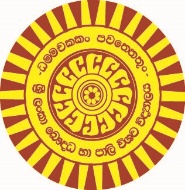 BUDDHIST AND PALI UNIVERSITY OF SRI LANKADIPLOMA IN ENGLISH/HIGHER DIPLOMA IN ENGLISH – 2021APPLICATION  FOR REGISTRATION 01.	Name with initials  :Names denoted by initials  :	State whether Ven./Mr./Mrs./Miss.02.	Address:	E-mail:03.	Telephone Number :	04.	National Identity Card/Passport Number:								 							(D)		 (M)		       (Y)05.	Date of Birth  :				06.	Age  :  		     ^ Age at the time of closing date.)		07.	Citizenship :	08.	District :						09.	Province:					10.  	Religion  :11.	Occupation  :12.	Place of Work  :13.	The Highest Qualification in English  :  14.    Educational Qualifications  : 	G.C.E. (O/L) ExaminationI certify that the particulars furnished by me in this application are true and correct. I am aware that if the particulars given herein are proved to be false and inaccurate, the university has the authority to cancel my registration at any stage and alter or cancel any award granted to me. I do also state hereby that I shall accept such a decision as final and conclusive.Date  : ………………..				                 ……………………………………. 								                   Signature of Applicant	e-copy			BUDDHIST AND PALI UNIVERSITY OF SRI LANKADIPLOMA IN ENGLISH/HIGHER DIPLOMA IN ENGLISH – 2021APPLICATION  FOR REGISTRATION 01.	Name with initials  :Names denoted by initials  :	State whether Ven./Mr./Mrs./Miss.02.	Address:	E-mail:03.	Telephone Number :	04.	National Identity Card/Passport Number:								 							(D)		 (M)		       (Y)05.	Date of Birth  :				06.	Age  :  		     ^ Age at the time of closing date.)		07.	Citizenship :	08.	District :						09.	Province:					10.  	Religion  :11.	Occupation  :12.	Place of Work  :*For Office Use Only* Amount           :  …………...Date Paid    :  ……….......No. of Receipt : …………… ExaminationIndex No.YearSubjectsGradeIndex No.YearSubjectsSubjectsGrade1.2.3.4.5.6.7.8.9.10.*For Office Use Only* Amount           :  …………...Date Paid    :  ……….......No. of Receipt : …………… 